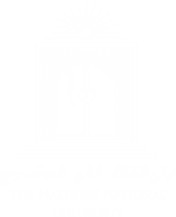 The purpose of this form is to give Research Ethics Committee sufficient information to make an informed judgment about the ethics of your application.Actions taken by Research Ethics CommitteePersonal detailsPersonal detailsPersonal detailsPersonal detailsPersonal detailsPersonal detailsApplicant’s detailsApplicant’s detailsApplicant’s detailsApplicant’s detailsApplicant’s detailsApplicant’s detailsDate of applicant/	//	//	//	//	/Full name of applicantContact addressPhone numberEmailEmailEmailProgram of studyFaculty/CentreFaculty/CentreFaculty/CentreSupervisor detailsSupervisor detailsSupervisor detailsSupervisor detailsSupervisor detailsSupervisor detailsPrincipal supervisorCurrent qualificationsCurrent employmentWorkOther	personnelProject detailsProject detailsProject detailsProject detailsProject detailsProject detailsTitle of the projectProposed date of commencement of data collection/	/Expected date of completion of data collectionExpected date of completion of data collectionExpected date of completion of data collection/	/Interest in topicIs this research being fundedAuthorised official stamp of the organisation.Details of the projectDetails of the projectResearch question(s)JustificationProcedure for recruiting participants		and obtaining	informedconsentProcedures in which research participants will be involvedProcedures for handling information	and materials produced in thecourse of the researchEthical IssuesEthical IssuesAccess to participantsInformed consentConfidentialityPotential	harm	to participantsParticipants’ right to decline to participate and right to withdraw:Indicate what activities you require participants to do in your study.Indicate how much participants’ time willbe requiredArrangements		for participants	to	receiveinformationUse of the informationConflicts of interestProcedure for resolutionof disputesOther ethical concernsrelevant to the researchCultural	and	socialconsiderationsLegal issuesLegal issuesLegal issuesCopyrightOwnership of data or materials producedAny	other	legal	issue relevant to the researchPlace	in	which	theresearch	will	be conductedHas this application in whole or part previously been declined or approved by another ethics committee?Yes	NoHas this application in whole or part previously been declined or approved by another ethics committee?Yes	NoHas this application in whole or part previously been declined or approved by another ethics committee?Yes	NoFor research to be undertaken at other facilities under the control of another ethics committee, has an application also been made to that committee?Yes	NoFor research to be undertaken at other facilities under the control of another ethics committee, has an application also been made to that committee?Yes	NoFor research to be undertaken at other facilities under the control of another ethics committee, has an application also been made to that committee?Yes	NoIs any of this work being used in a thesis to be submitted for a degree at the MNU?Is any of this work being used in a thesis to be submitted for a degree at the MNU?Further conditionsFurther conditionsInforming relevant departmental head/sInforming relevant departmental head/sIs your proposed research about subjects/papers or programmes	within	the	Faculty/Centre	of......................................?Yes	NoIf yes, have you informed the relevant Head (s) of Department?Yes	NoApplicant agreementApplicant agreementI agreeto ensure that the above-mentioned procedures concerning the ethical conduct of this project will be followed by all those involved in the collection and handling of data.in the event of this application being approved, the researcher agrees to inform the Research Ethics Committee of any change subsequently proposed.to submit for approval any amendments made to the research procedures outlined in this application which affect the ethical appraisal of the project.I agreeto ensure that the above-mentioned procedures concerning the ethical conduct of this project will be followed by all those involved in the collection and handling of data.in the event of this application being approved, the researcher agrees to inform the Research Ethics Committee of any change subsequently proposed.to submit for approval any amendments made to the research procedures outlined in this application which affect the ethical appraisal of the project.Signature of applicantDate	/	/Supervision agreementSupervision agreementI agreethat this application has been developed with my supervision and has my support. I have checked that all the information requested in the checklist below is included.I agree to support the student to follow the above-mentioned procedures concerning the ethical conduct of this project.I agreethat this application has been developed with my supervision and has my support. I have checked that all the information requested in the checklist below is included.I agree to support the student to follow the above-mentioned procedures concerning the ethical conduct of this project.Signature of Principal supervisor:Date	/	/Signature of a Co-supervisor:Date	/	/CHECK LISTBefore submitting this form to the Research Ethics Committee, please ensure that you have completed the following and attached these as appendicesLetter(s) to: participants, e.g. children, caregivers, principal, teachers. Information sheet, introductory letter for each type of participant.Consent form(s) for each type of participant. Questionnaire/survey questions/interview questions. Reference list.Every page of your ethics application form has been numbered.Application NumberSend for further clarificationsApproved by:Date: